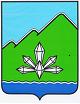 АДМИНИСТРАЦИЯ ДАЛЬНЕГОРСКОГО ГОРОДСКОГО ОКРУГА                 ПРИМОРСКОГО КРАЯПОСТАНОВЛЕНИЕО внесении изменений в постановление администрации Дальнегорского городского округа от 24 октября 2014 года № 932-па «Об утверждении Муниципальной программы «Развитие образования Дальнегорского городского округа на 2015-2019 годы»В соответствии с Федеральным законом от 06.10.2013 № 131-ФЗ «Об общих принципах организации местного самоуправления в Российской Федерации», на основании решения Думы Дальнегорского городского округа на 2015 год и плановый период 2016 и 2017 годов», руководствуясь Уставом Дальнегорского городского округа, администрация Дальнегорского городского округаПОСТАНОВЛЯЕТ:Внести изменения в постановление администрации Дальнегорского городского округа от 24 октября 2014 года № 932-па «Об утверждении Муниципальной программы «Развитие образования Дальнегорского городского округа  на 2015-2019 годы», изложив Программу в новой редакции (прилагается).Утвердить Муниципальную программу «Развитие системы образования Дальнегорского городского округа на 2015-2019 годы».Разместить настоящее постановление на официальном сайте Дальнегорского городского округа.Контроль за выполнением настоящего постановления возложить на заместителя главы администрации Дальнегорского городского округа                   В.В. Кириченко.Глава Дальнегорскогогородского округа                                                                                          И.В. Сахута27 февраля .г. Дальнегорск№ _138-па_